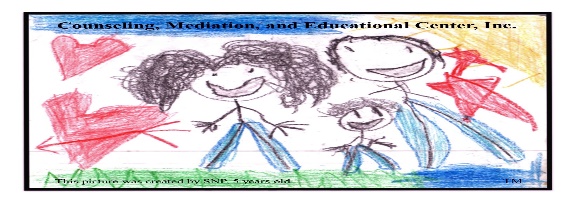 Adult Intake FormPlease Print Clearly				THIS SHEET MUST BE FILLED IN COMPLETELYClient’s Social Security # 							Client’s Name  			                             Birth date 	/		/			Age 			Gender     F    M	Race				Referral SourceHow did you hear of us (or from whom)? 	Describe the problem that brought you here today:	_ 	PRESENTING PROBLEMS AND CONCERNSPlease check all of the behaviors and symptoms that you consider problematic:Are your problems affecting any of the following?Yes	No	Have you ever had thoughts, made statements, or attempted to hurt yourself?  If yes,please describe:_ 	_ 	_ 	_ 	Yes		No	Have you ever had thoughts, made statements, or attempted to hurt someone else?  If yes, please describe:_ 	_ 	_	 _ 	 Yes	No	Have you recently been physically hurt or threatened by someone else? If yes,please describe:_ 	_ 	_ 	_ 	FAMILY AND DEVELOPMENTAL HISTORYPlease check if you have experienced any of the following types of trauma or loss:PREVIOUS MENTAL HEALTH TREATMENTYes No	Type of Treatment	When?   Provider/Program	Reason for TreatmentSUBSTANCE USE HISTORYYes	No	Have you had withdrawal symptoms when trying to stop using any substances? If yes, please describe: 			_ 	_ 	Yes	No	Have you ever had problems with work, relationships, health, the law, etc. due to your substance use? If yes, please describe: 	_ 	_ 	 MEDICAL INFORMATIONDate of last physical exam:  	Have you experienced any of the following medical conditions during your lifetime?Please list any CURRENT health concerns: 	_ 	_ 	Current prescription medications:	NoneCurrent over-the-counter medications (including vitamins, herbal remedies, etc.): 	_ 	 	_ 	_ 		_ 	__ Allergies and/or adverse reactions to medications:		NoneIf yes, please list: 	_ 	_ 	_ 	_ 	INTERPERSONAL/SOCIAL/CULTURAL INFORMATIONPlease describe your social support network (check all that apply):Family	Neighbors	Friends	Students	Co-workers	Support/Self-Help Group Community Group	Religious/Spiritual Center (which one? 		)To which cultural or ethnic group do you belong? 	_ 		_		 If you are experiencing any difficulties due to cultural or ethnic issues, please describe: 	_ 	 	_ 	_ 	_ 	__How important are spiritual matters to you?	Not at all	Little	Somewhat	Very muchYes	No	Would you like spiritual/religious beliefs to be incorporated into your counseling?Please describe your strengths, skills, and talents? __ 	_ 	_ 	 	_ 	_ 	_ 	__ Describe any special areas of interest or hobbies (art, books, physical fitness, etc.): 		  	_ 	_ 	_ 	__EmploymentMISCELLANEOUS INFORMATIONEmployer: 			_        _ Position: _ 	_ 	_ Length of time in this position: _ 		Job Duties: _ 		_ Stress level of this position:      Low	Medium		HighOther jobs you have held: _ 	_ 	_ 	__EducationYes	No	Are you currently attending school?Military ServiceYes	No	Have you been/are you currently in the military?  (If no, skip remainder of this section)Branch 			Date of Discharge 	__ Type of Discharge _ 	_ Rank  	  Yes	No	Were you in combat?LegalYes	No	Have you ever been convicted of a misdemeanor or felony?  If yes, please explain 	 			_ 	_ 	_	 Yes	No	Are you currently involved in any divorce or child custody proceedings?  If yes, pleaseExplain  	_ 	_ 	Therapist Notes:Init:Outpatient CounselingMedication (mental health)Psychiatric HospitalizationDrug/Alcohol TreatmentSelf-help/Support GroupsTherapist Notes:Init:Substance TypeCurrent Use (last 6 months)Current Use (last 6 months)Current Use (last 6 months)Current Use (last 6 months)Past UsePast UsePast UsePast UseYNFrequencyAmountYNFrequencyAmountTobaccoCaffeineAlcoholMarijuanaCocaine/crackEcstasyHeroinInhalantsMethamphetaminesPain KillersPCP/LSDSteroidsTranquilizersTherapist Notes:Init:MedicationDosageDate First PrescribedPrescribed ByTherapist Notes:Init:Therapist Notes:Init:Therapist Notes:Therapist Signature                                                                                      DATE: